Ecological Succession Foldable (use textbook pages 182-189 and your notes)FOLD DIRECTIONS: 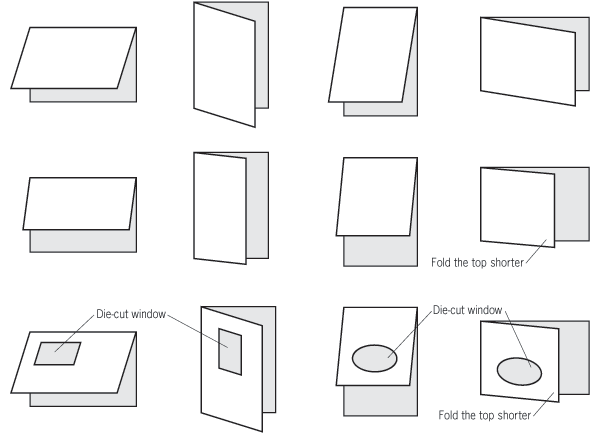 1.     Fold a sheet of paper in half horizontally (hamburger) so that one side is one inch longer than the other side.2.    Cut the shorter side in half, up towards the fold (mountain top) to create two flaps. 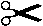 
LABEL FRONT OF FLAPS1.     Label the LEFT flap, PRIMARY SUCCESSION, and sketch and color a timeline of primary succession occurring.2.    Label the RIGHT flap, SECONDARY SUCCESSION, and sketch and color a timeline of secondary succession occurring.3.    Label the BOTTOM flap, ECOLOGICAL SUCCESSION, and include a definition.LABEL INSIDE OF FLAPS1.     On the LEFT BACK flap answer the following in complete sentences:a.     What is primary succession?b.     What is a pioneer species?c.     How does soil form in an area that has no soil? (Be descriptive 2-3 sentences)d.  What is a climax community?d.     What does it mean an “ecosystem is in equilibrium”?2.    On the RIGHT BACK flap answer the following in complete sentences:a.     What is secondary succession?b.     Why does secondary succession occur much quicker than primary succession?c.     Describe three events that could lead to (cause) secondary succession to occur.ON BACK1.Draw a Venn Diagram (as shown below) that compares and contrasts Primary Succession to Secondary Succession. 2. Complete the Venn Diagram using the bulleted phrases below. • No previously existing life• Plants and Animals adapt 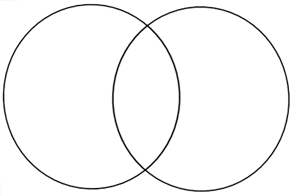 • Comes after a natural disaster • Climax Community • Starts as a result of a forest fire or flood • Happens relatively slow • Happens relatively fast • Previously existing life• Pioneer Species• Starts with previously existing soil• Starts on bare rock • Lichens break down rock• Gradual growth 	• Starts as the result of a volcano or receding glacier